Subject pronounsMatch the proper subject pronouns with the nouns.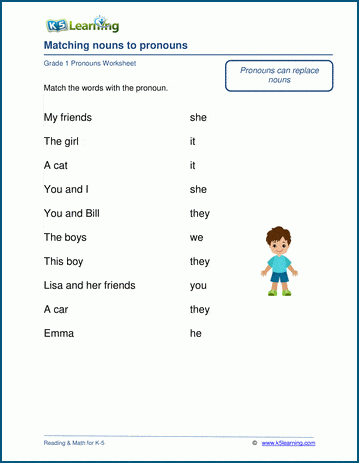 VERB TO BEComplete the following activities with the correct form of the verb be.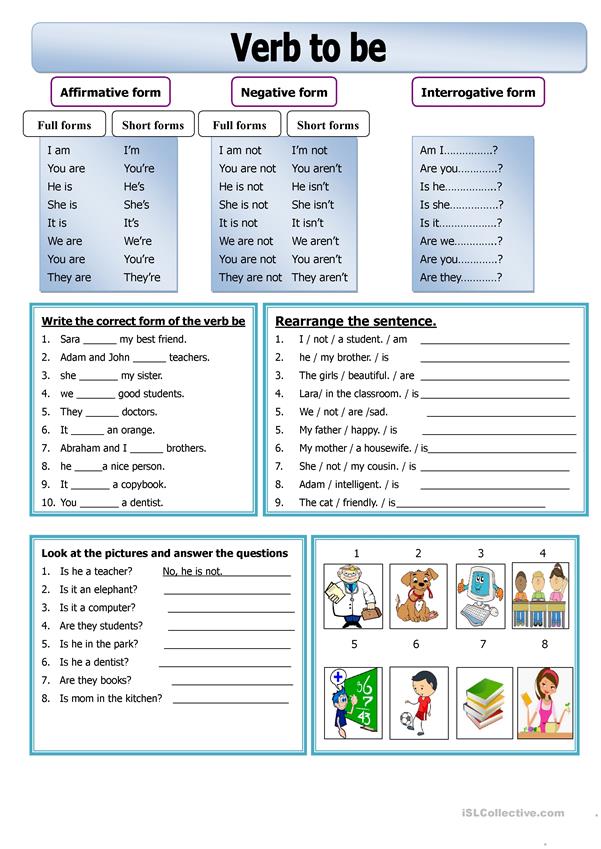 